Publicado en Girona el 13/12/2017 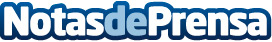 GironaNoticies.com supera los 8 millones de visitas durante el 2017El portal, que hace unos meses renovó su diseño, incorporará a finales de año un chat en directo para fortalecer el vínculo con los usuarios Datos de contacto:Girona NotíciesNota de prensa publicada en: https://www.notasdeprensa.es/gironanoticies-com-supera-los-8-millones-de Categorias: Telecomunicaciones Comunicación Sociedad Cataluña Recursos humanos http://www.notasdeprensa.es